*i.e. goods listed on the New Zealand Strategic Goods List (NZSGL). The NZSGL includes military and dual use goods and technology.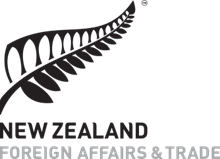 APPLICATION FOR INTERNATIONAL IMPORT CERTIFICATE FOR STRATEGIC GOODS*(All correspondence concerning this certificate should be emailed to exportcontrols@mfat.govt.nz)APPLICATION FOR INTERNATIONAL IMPORT CERTIFICATE FOR STRATEGIC GOODS*(All correspondence concerning this certificate should be emailed to exportcontrols@mfat.govt.nz)APPLICATION FOR INTERNATIONAL IMPORT CERTIFICATE FOR STRATEGIC GOODS*(All correspondence concerning this certificate should be emailed to exportcontrols@mfat.govt.nz)APPLICATION FOR INTERNATIONAL IMPORT CERTIFICATE FOR STRATEGIC GOODS*(All correspondence concerning this certificate should be emailed to exportcontrols@mfat.govt.nz)APPLICATION FOR INTERNATIONAL IMPORT CERTIFICATE FOR STRATEGIC GOODS*(All correspondence concerning this certificate should be emailed to exportcontrols@mfat.govt.nz)APPLICATION FOR INTERNATIONAL IMPORT CERTIFICATE FOR STRATEGIC GOODS*(All correspondence concerning this certificate should be emailed to exportcontrols@mfat.govt.nz)APPLICATION FOR INTERNATIONAL IMPORT CERTIFICATE FOR STRATEGIC GOODS*(All correspondence concerning this certificate should be emailed to exportcontrols@mfat.govt.nz)APPLICATION FOR INTERNATIONAL IMPORT CERTIFICATE FOR STRATEGIC GOODS*(All correspondence concerning this certificate should be emailed to exportcontrols@mfat.govt.nz)APPLICATION FOR INTERNATIONAL IMPORT CERTIFICATE FOR STRATEGIC GOODS*(All correspondence concerning this certificate should be emailed to exportcontrols@mfat.govt.nz)APPLICATION FOR INTERNATIONAL IMPORT CERTIFICATE FOR STRATEGIC GOODS*(All correspondence concerning this certificate should be emailed to exportcontrols@mfat.govt.nz)Certificate Number (Office use only)Certificate Number (Office use only)Certificate Number (Office use only)Certificate Number (Office use only)Certificate Number (Office use only)Exporting CountryExporting CountryExporting CountryExporting CountryExporting CountryName and address of New Zealand importer/distributorName and address of New Zealand importer/distributorName and address of New Zealand importer/distributorName and address of New Zealand importer/distributorName and address of New Zealand importer/distributorName and address of overseas exporter Name and address of overseas exporter Name and address of overseas exporter Name and address of overseas exporter Name and address of overseas exporter Name and address of overseas exporter Full Description of Goods (add page for additional items)Full Description of Goods (add page for additional items)Full Description of Goods (add page for additional items)Full Description of Goods (add page for additional items)Full Description of Goods (add page for additional items)Full Description of Goods (add page for additional items)QuantityQuantityQuantityQuantityValue $NZEnd use of goodsEnd use of goodsEnd use of goodsEnd use of goodsName and address of the ultimate end user of the goods (unless the NZ importer is the user or distributor of the goods). Name and address of the ultimate end user of the goods (unless the NZ importer is the user or distributor of the goods). Name and address of the ultimate end user of the goods (unless the NZ importer is the user or distributor of the goods). Name and address of the ultimate end user of the goods (unless the NZ importer is the user or distributor of the goods). Name and address of the ultimate end user of the goods (unless the NZ importer is the user or distributor of the goods). Name and address of the ultimate end user of the goods (unless the NZ importer is the user or distributor of the goods). Name and address of the ultimate end user of the goods (unless the NZ importer is the user or distributor of the goods). The undersigned affirms that he/she has undertaken to import into New Zealand the goods described above in the quantities stated and that the goods will not be diverted, transhipped or re-exported to another destination without the explicit approval of the Secretary of the Ministry of Foreign Affairs and Trade (or delegate). The undersigned also undertakes to notify the NZ Ministry of Foreign Affairs and Trade (exportcontrols@mfat.govt,nz) immediately of any changes of fact or intention set forth herein.The undersigned confirms that the particulars set out hereon are true and correctly stated in every respect.This document does not constitute a New Zealand import approval/permit.The undersigned affirms that he/she has undertaken to import into New Zealand the goods described above in the quantities stated and that the goods will not be diverted, transhipped or re-exported to another destination without the explicit approval of the Secretary of the Ministry of Foreign Affairs and Trade (or delegate). The undersigned also undertakes to notify the NZ Ministry of Foreign Affairs and Trade (exportcontrols@mfat.govt,nz) immediately of any changes of fact or intention set forth herein.The undersigned confirms that the particulars set out hereon are true and correctly stated in every respect.This document does not constitute a New Zealand import approval/permit.The undersigned affirms that he/she has undertaken to import into New Zealand the goods described above in the quantities stated and that the goods will not be diverted, transhipped or re-exported to another destination without the explicit approval of the Secretary of the Ministry of Foreign Affairs and Trade (or delegate). The undersigned also undertakes to notify the NZ Ministry of Foreign Affairs and Trade (exportcontrols@mfat.govt,nz) immediately of any changes of fact or intention set forth herein.The undersigned confirms that the particulars set out hereon are true and correctly stated in every respect.This document does not constitute a New Zealand import approval/permit.The undersigned affirms that he/she has undertaken to import into New Zealand the goods described above in the quantities stated and that the goods will not be diverted, transhipped or re-exported to another destination without the explicit approval of the Secretary of the Ministry of Foreign Affairs and Trade (or delegate). The undersigned also undertakes to notify the NZ Ministry of Foreign Affairs and Trade (exportcontrols@mfat.govt,nz) immediately of any changes of fact or intention set forth herein.The undersigned confirms that the particulars set out hereon are true and correctly stated in every respect.This document does not constitute a New Zealand import approval/permit.The undersigned affirms that he/she has undertaken to import into New Zealand the goods described above in the quantities stated and that the goods will not be diverted, transhipped or re-exported to another destination without the explicit approval of the Secretary of the Ministry of Foreign Affairs and Trade (or delegate). The undersigned also undertakes to notify the NZ Ministry of Foreign Affairs and Trade (exportcontrols@mfat.govt,nz) immediately of any changes of fact or intention set forth herein.The undersigned confirms that the particulars set out hereon are true and correctly stated in every respect.This document does not constitute a New Zealand import approval/permit.The undersigned affirms that he/she has undertaken to import into New Zealand the goods described above in the quantities stated and that the goods will not be diverted, transhipped or re-exported to another destination without the explicit approval of the Secretary of the Ministry of Foreign Affairs and Trade (or delegate). The undersigned also undertakes to notify the NZ Ministry of Foreign Affairs and Trade (exportcontrols@mfat.govt,nz) immediately of any changes of fact or intention set forth herein.The undersigned confirms that the particulars set out hereon are true and correctly stated in every respect.This document does not constitute a New Zealand import approval/permit.The undersigned affirms that he/she has undertaken to import into New Zealand the goods described above in the quantities stated and that the goods will not be diverted, transhipped or re-exported to another destination without the explicit approval of the Secretary of the Ministry of Foreign Affairs and Trade (or delegate). The undersigned also undertakes to notify the NZ Ministry of Foreign Affairs and Trade (exportcontrols@mfat.govt,nz) immediately of any changes of fact or intention set forth herein.The undersigned confirms that the particulars set out hereon are true and correctly stated in every respect.This document does not constitute a New Zealand import approval/permit.The undersigned affirms that he/she has undertaken to import into New Zealand the goods described above in the quantities stated and that the goods will not be diverted, transhipped or re-exported to another destination without the explicit approval of the Secretary of the Ministry of Foreign Affairs and Trade (or delegate). The undersigned also undertakes to notify the NZ Ministry of Foreign Affairs and Trade (exportcontrols@mfat.govt,nz) immediately of any changes of fact or intention set forth herein.The undersigned confirms that the particulars set out hereon are true and correctly stated in every respect.This document does not constitute a New Zealand import approval/permit.The undersigned affirms that he/she has undertaken to import into New Zealand the goods described above in the quantities stated and that the goods will not be diverted, transhipped or re-exported to another destination without the explicit approval of the Secretary of the Ministry of Foreign Affairs and Trade (or delegate). The undersigned also undertakes to notify the NZ Ministry of Foreign Affairs and Trade (exportcontrols@mfat.govt,nz) immediately of any changes of fact or intention set forth herein.The undersigned confirms that the particulars set out hereon are true and correctly stated in every respect.This document does not constitute a New Zealand import approval/permit.The undersigned affirms that he/she has undertaken to import into New Zealand the goods described above in the quantities stated and that the goods will not be diverted, transhipped or re-exported to another destination without the explicit approval of the Secretary of the Ministry of Foreign Affairs and Trade (or delegate). The undersigned also undertakes to notify the NZ Ministry of Foreign Affairs and Trade (exportcontrols@mfat.govt,nz) immediately of any changes of fact or intention set forth herein.The undersigned confirms that the particulars set out hereon are true and correctly stated in every respect.This document does not constitute a New Zealand import approval/permit.The undersigned affirms that he/she has undertaken to import into New Zealand the goods described above in the quantities stated and that the goods will not be diverted, transhipped or re-exported to another destination without the explicit approval of the Secretary of the Ministry of Foreign Affairs and Trade (or delegate). The undersigned also undertakes to notify the NZ Ministry of Foreign Affairs and Trade (exportcontrols@mfat.govt,nz) immediately of any changes of fact or intention set forth herein.The undersigned confirms that the particulars set out hereon are true and correctly stated in every respect.This document does not constitute a New Zealand import approval/permit.(Signature)(Signature)(Printed Name and Title)(Printed Name and Title)(Printed Name and Title)(Date)(Date)FOR OFFICE USE ONLYIt is hereby certified that the importer has undertaken to import into New Zealand the above mentioned goods and not to divert, tranship or re-export them except with the permission of the Secretary of the Ministry of Foreign Affairs and Trade (or delegate) pursuant to the New Zealand Customs Export Prohibition Order 2017. The period of validity of this document is twelve months.FOR OFFICE USE ONLYIt is hereby certified that the importer has undertaken to import into New Zealand the above mentioned goods and not to divert, tranship or re-export them except with the permission of the Secretary of the Ministry of Foreign Affairs and Trade (or delegate) pursuant to the New Zealand Customs Export Prohibition Order 2017. The period of validity of this document is twelve months.FOR OFFICE USE ONLYIt is hereby certified that the importer has undertaken to import into New Zealand the above mentioned goods and not to divert, tranship or re-export them except with the permission of the Secretary of the Ministry of Foreign Affairs and Trade (or delegate) pursuant to the New Zealand Customs Export Prohibition Order 2017. The period of validity of this document is twelve months.FOR OFFICE USE ONLYIt is hereby certified that the importer has undertaken to import into New Zealand the above mentioned goods and not to divert, tranship or re-export them except with the permission of the Secretary of the Ministry of Foreign Affairs and Trade (or delegate) pursuant to the New Zealand Customs Export Prohibition Order 2017. The period of validity of this document is twelve months.FOR OFFICE USE ONLYIt is hereby certified that the importer has undertaken to import into New Zealand the above mentioned goods and not to divert, tranship or re-export them except with the permission of the Secretary of the Ministry of Foreign Affairs and Trade (or delegate) pursuant to the New Zealand Customs Export Prohibition Order 2017. The period of validity of this document is twelve months.FOR OFFICE USE ONLYIt is hereby certified that the importer has undertaken to import into New Zealand the above mentioned goods and not to divert, tranship or re-export them except with the permission of the Secretary of the Ministry of Foreign Affairs and Trade (or delegate) pursuant to the New Zealand Customs Export Prohibition Order 2017. The period of validity of this document is twelve months.FOR OFFICE USE ONLYIt is hereby certified that the importer has undertaken to import into New Zealand the above mentioned goods and not to divert, tranship or re-export them except with the permission of the Secretary of the Ministry of Foreign Affairs and Trade (or delegate) pursuant to the New Zealand Customs Export Prohibition Order 2017. The period of validity of this document is twelve months.FOR OFFICE USE ONLYIt is hereby certified that the importer has undertaken to import into New Zealand the above mentioned goods and not to divert, tranship or re-export them except with the permission of the Secretary of the Ministry of Foreign Affairs and Trade (or delegate) pursuant to the New Zealand Customs Export Prohibition Order 2017. The period of validity of this document is twelve months.FOR OFFICE USE ONLYIt is hereby certified that the importer has undertaken to import into New Zealand the above mentioned goods and not to divert, tranship or re-export them except with the permission of the Secretary of the Ministry of Foreign Affairs and Trade (or delegate) pursuant to the New Zealand Customs Export Prohibition Order 2017. The period of validity of this document is twelve months.FOR OFFICE USE ONLYIt is hereby certified that the importer has undertaken to import into New Zealand the above mentioned goods and not to divert, tranship or re-export them except with the permission of the Secretary of the Ministry of Foreign Affairs and Trade (or delegate) pursuant to the New Zealand Customs Export Prohibition Order 2017. The period of validity of this document is twelve months.FOR OFFICE USE ONLYIt is hereby certified that the importer has undertaken to import into New Zealand the above mentioned goods and not to divert, tranship or re-export them except with the permission of the Secretary of the Ministry of Foreign Affairs and Trade (or delegate) pursuant to the New Zealand Customs Export Prohibition Order 2017. The period of validity of this document is twelve months.(Signature)(Signature)(Printed Name and Title)(Printed Name and Title)(Printed Name and Title)(Date)(Date)